Anmeldung CampingHinweis: Es können nur Anmeldungen für Camper mit Zelt angenommen werden. Es besteht keine Anmelde- bzw. Reservierungsmöglichkeit für Wohnwagen und Wohnmobile. Für Wohnmobile steht der öffentliche Stellplatz der Stadt Fürstenfeldbruck an der Klosterstraße zur Verfügung; siehe www.fuerstenfeldbruck.de/ffb/web.nsf/id/pa_wohnmobil.htmlDas Formular bitte in gut lesbarer Schrift vollständig ausfüllen und per E-Mail senden anBMTHS2017@psv-ffb.deHiermit buche(n) ich/wirDen Gesamtbetrag überweisen Sie bitte auf unser KontoIBAN: DE39 7005 3070 0008 0666 31Inhaber: Polizei- und Schutzhundeverein Fürstenfeldbruck e.V.bei der Sparkasse Fürstenfeldbruck, BIC BYLADEM1FFBAls Verwendungszweck bitte unbedingt angeben:Camping BM THS 2017 + Name + Kfz-KennzeichenNach Zahlungseingang erhalten Sie per E-Mail eine Anmeldebestätigung, die Sie bitte ausgedruckt am Anreisetag mitführen und gut sichtbar im Fahrzeug anbringen.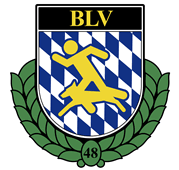 BAYERISCHE MEISTERSCHAFT TURNIERHUNDSPORT 2017Fürstenfeldbruck, 24./25.06.2017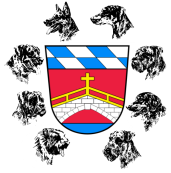 NameVornameStraßePLZ, OrtTelefonE-MailKfz-Kennzeichen1 Zeltplatz vombis=Übernachtung(en) zu je EUR 5,00mit Hunde-anhängerHundeanhänger, die von Hand auf den Platz geschoben werden können, belegen einen eigenen Zeltplatz zu EUR 5,00 je NachtGesamtbetragEUR 5,00EUR 10,00EUR 20,00(zutreffendes bitte ankreuzen)